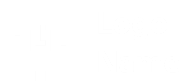 [Your Company Name][Your Company Slogan][Street Address], [City, ST  ZIP Code]Phone [000.000.0000] Fax [000.000.0000][e-mail]INVOICE # 100DATE: 01/02/2020Make all checks payable to [Your Company Name]THANK YOU FOR YOUR BUSINESS!               INVOICE               INVOICE[Your Company Name][Your Company Slogan][Street Address], [City, ST  ZIP Code]Phone [000.000.0000] Fax [000.000.0000][e-mail]INVOICE # 100DATE: 01/02/2020Make all checks payable to [Your Company Name]THANK YOU FOR YOUR BUSINESS!To [Name][Company Name][Street Address][City, ST  ZIP Code][Phone]Customer ID [ABC12345][Your Company Name][Your Company Slogan][Street Address], [City, ST  ZIP Code]Phone [000.000.0000] Fax [000.000.0000][e-mail]INVOICE # 100DATE: 01/02/2020Make all checks payable to [Your Company Name]THANK YOU FOR YOUR BUSINESS![Your Company Name][Your Company Slogan][Street Address], [City, ST  ZIP Code]Phone [000.000.0000] Fax [000.000.0000][e-mail]INVOICE # 100DATE: 01/02/2020Make all checks payable to [Your Company Name]THANK YOU FOR YOUR BUSINESS!